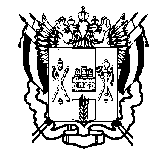 МИНИСТЕРСТВО ОБЩЕГО И ПРОФЕССИОНАЛЬНОГО ОБРАЗОВАНИЯРОСТОВСКОЙ ОБЛАСТИГЛАВНОЕ УПРАВЛЕНИЕ ВНУТРЕННИХ ДЕЛ ПО РОСТОВСКОЙ ОБЛАСТИПРИКАЗ     __11.11.2010__                  						№_885___________        __16.11.2010__                                                                                       №_866__________г. Ростов-на-ДонуО дополнительных мерах по профилактике правонарушений, преступлений исамовольных уходов несовершеннолетнихВо исполнение Федерального закона «Об основах системы профилактики безнадзорности и правонарушений несовершеннолетних» от 24.06.1999 №120-ФЗ с целью принятия своевременных и эффективных мер   по профилактике правонарушений с участием несовершеннолетних, снижения количества самовольных уходов несовершеннолетних из семей и областных государственных образовательных учреждений с круглосуточным пребыванием, -  ПРИКАЗЫВАЮ:1. Отделу по делам несовершеннолетних управления организации деятельности участковых уполномоченных милиции и подразделений по делам несовершеннолетних милиции общественной безопасности ГУВД по Ростовской области (и.о. начальника В.Н.Иванов) ежемесячно (не позднее 15 числа месяца, следующего за отчетным кварталом) направлять в минобразование области сведения по фактам самовольных уходов несовершеннолетних (приложение №1); а также основные показатели деятельности ПДН за истекший месяц, включающие общие сведения о совершенных правонарушениях и преступлениях с участием несовершеннолетних. 2. Отделу специального образования и социально-правовой защиты детства минобразования области (начальник П.Н.Серов):2.1. Ежеквартально (не позднее 25 числа месяца, следующего за отчетным кварталом) проводить сверку с отделом по делам несовершеннолетних управления организации деятельности участковых уполномоченных милиции и подразделений по делам несовершеннолетних милиции общественной безопасности ГУВД по Ростовской области, муниципальными органами, осуществляющими управление в сфере образования, государственными образовательными учреждениями по самовольных уходам, правонарушениям и преступлениям с участием несовершеннолетних; 2.2. По итогам проведенной сверки осуществлять анализ причин самовольных уходов, правонарушений и преступлений с участием несовершеннолетних и результативности профилактической работы, проводимой муниципальными органами, осуществляющими управление в сфере образования, и государственными образовательными учреждениями с круглосуточным пребыванием детей;2.3. На основе проведенного анализа информировать кураторов государственных образовательных учреждений, руководителей муниципальных органов, осуществляющих управление в сфере образования, о необходимости принятия дополнительных мер по снижению количества самовольных уходов, правонарушений, преступлений с участием несовершеннолетних, проведению коррекционно-реабилитационной работы с детьми-жертвами правонарушений и преступлений. 3. Руководителям государственных образовательных учреждений Ростовской области:3.1. Незамедлительно информировать минобразование области самовольных уходах, совершенных обучающимися и воспитанниками в соответствии с прилагаемой формой (приложение №2);3.2. Ежеквартально (не позднее 10 числа месяца, следующего за отчетным кварталом) направлять в отдел специального образования и социально-правовой защиты детства минобразования области информацию о правонарушениях и преступлениях с участием обучающихся и воспитанников (приложение №3),  аналитические справки о причинах самовольных уходов несовершеннолетних и принятых мерах по их профилактике         (приложение №4);3.3. В течение месяца со дня совершения правонарушения (преступления) с участием несовершеннолетних информировать минобразование области о результатах проведения индивидуальной профилактической работы с  несовершеннолетними, совершившими правонарушение (преступление), и коррекционно-реабилитационной работы с детьми-жертвами преступлений;3.4. Систематически осуществлять анализ причин девиантного  поведения обучающихся, воспитанников, результатов проведения индивидуальной профилактической работы с воспитанниками,   разрабатывать дополнительные меры, направленные на профилактику противоправного поведения, самовольных уходов среди несовершеннолетних. 4. Рекомендовать руководителям муниципальных органов, осуществляющих управление в сфере образования:4.1. Обеспечить ежеквартальное (не позднее 10 числа месяца, следующего за отчетным кварталом) предоставление в отдел специального образования и социально-правовой зашиты детства минобразования области информации о правонарушениях (преступлениях), совершенных с участием несовершеннолетних (на основе информации органов внутренних дел), о самовольных уходах несовершеннолетних и принимаемых мерах по прилагаемым формам (приложения №№3,5);4.2. Обеспечить эффективную организацию деятельности, направленной на профилактику противоправного поведения, самовольных уходов несовершеннолетних из дома, с использованием ресурсов социально-психологических служб образовательных учреждений, ППМС-Центров.5. Контроль исполнения настоящего приказа возложить на заместителя министра М.А. Мазаеву и начальника милиции общественной безопасности  ГУВД по Ростовской области М.И. Скокова. Министр                                                        общего и профессионального образования Ростовской области                                                        И.А. ГуськовИ.о. начальника  ГУВД по Ростовской областигенерал-майор милиции                                                                       М.В.КорнеевПриказ подготовлен отделом специального образования и социально-правовой защиты детства минобразования области,начальник  П.Н.СеровПриложение №1 к совместному приказу минобразования  области и ГУВД по РОот  11.11.2010 / 16.11.2010  №885 / 866Сведения по фактам самовольных уходов несовершеннолетнихПриложение №2 к совместному приказу минобразования  области и ГУВД по РОот  11.11.2010 / 16.11.2010  №885 / 866Министру общего и профессионального образования Ростовской областиИ.А. ГуськовуОперативная информация о факте самовольного уходавоспитанника (обучающегося)_______________________________________(полное название образовательного учреждения)Ф.И.О. несовершеннолетнего __________________________________, дата рождения ________________Дата, время совершения самовольного ухода__________________________Дата обращения в правоохранительные органыс заявлением о розыске несовершеннолетнего ___________________________4. Обстоятельства и причины самовольного ухода (если уход совершен повторно – указать)                            _______________________________________________________________________________________________________________________________________________________________________________________________________________________________________________________________________________________________________________________________________________5. Принятые меры ____________________________________________________________________________________________________________________________________________________________________________________________________________________________________________________________________________Руководитель образовательногоучреждения                                                  М.П.        ________________________                                                                                                    подписьПриложение №3 к совместному приказу минобразования  области и ГУВД по РОот  11.11.2010 / 16.11.2010  №885 / 866Министру общего и профессионального образования Ростовской областиИ.А. ГуськовуИнформация о правонарушениях (преступлениях) с участием обучающихся (воспитанников)_____________________________________________________________________________________________(полное название государственного образовательного учреждения/ муниципального образования)в _____квартале _________года *Итого за отчетный период:Совершено несовершеннолетними правонарушений ______________________________________________________в том числе (по видам)Совершено несовершеннолетними преступлений ________________________________________________________в том числе (по видам)Количество воспитанников (обучающихся), совершивших правонарушения __________________________________Количество воспитанников (обучающихся), совершивших преступления ____________________________________Количество воспитанников (обучающихся), в отношении которых совершены правонарушения (преступления)  ______________________________*(по состоянию на последний день отчетного квартала)Приложение №4 к совместному приказу минобразования  области и ГУВД по РОот  11.11.2010 / 16.11.2010  №885 / 866Министру общего и профессионального образования Ростовской областиИ.А. ГуськовуИнформация о самовольных уходах воспитанников (обучающихся) _____________________________________________________________________________________________(полное название образовательного учреждения)в _____квартале _________года *Итого за отчетный период:Общее количество самовольных уходов __________________________________________________________Количество воспитанников (обучающихся), совершивших самовольные уходы _________________________Количество воспитанников (обучающихся), возвращенных в учреждение ______________________________Количество воспитанников (обучающихся), находящихся в розыске __________________________________Меры, направленные на профилактику самовольных уходов _________________________________________*(по состоянию на последний день отчетного квартала)Приложение №5 к совместному приказу минобразования  области и ГУВД по РОот  11.11.2010 / 16.11.2010  №885 / 866Министру общего и профессионального образования Ростовской областиИ.А. ГуськовуИнформация о самовольных уходах несовершеннолетних из семей_____________________________________________________________________________________________(муниципальное образование)в _____квартале _________года *Итого за отчетный период:Общее количество самовольных уходов __________________________________________________________Количество несовершеннолетних, совершивших самовольные уходы _________________________________Количество несовершеннолетних, вернувшихся к обучению  ________________________________________Количество несовершеннолетних, находящихся в розыске __________________________________________Меры, направленные на профилактику самовольных уходов _________________________________________ *(по состоянию на последний день отчетного квартала)№ п/пУВД-ОВД, муниципальное образованиеДата уходаДата обращения Место ухода (семья, госучреждение)ФИО несовершеннолетнегоГод рожденияОбстоятельства, причины, способствующие уходуПринимаемые мерыИнформация о результатах розыска№ п/пФИОнесовершеннолетнего, совершившегоправонарушение (преступление) / в отношении которого было совершено правонарушениеДатасовершения правонарушения  Время сообщения о правонарушении (с указанием органавнутренних дел)Вид правонарушения (преступления)Обстоятельства совершения правонарушения (преступления)      Основные направления проводимой работыПримечания1.№ п/пФИОнесовершеннолетнего,совершившегосамовольный уходДатасамовольного ухода Дата подачи заявления ворганывнутренних дел№ розыскного делаПричина прекращения розыскного дела /  Причины, по которым розыскное дело не возбуждалось Причины самовольного уходаПримечания1.2.№ п/пФИОнесовершеннолетнего,совершившегосамовольный уходОбразовательное учреждение, класс Датасамовольного уходаДата подачи заявления в органы внутренних дел№розыскного делаПричина прекращения розыскного дела /  Причины, по которым розыскное дело не возбуждалосьПричины самовольного уходаПримечания1.2.3.